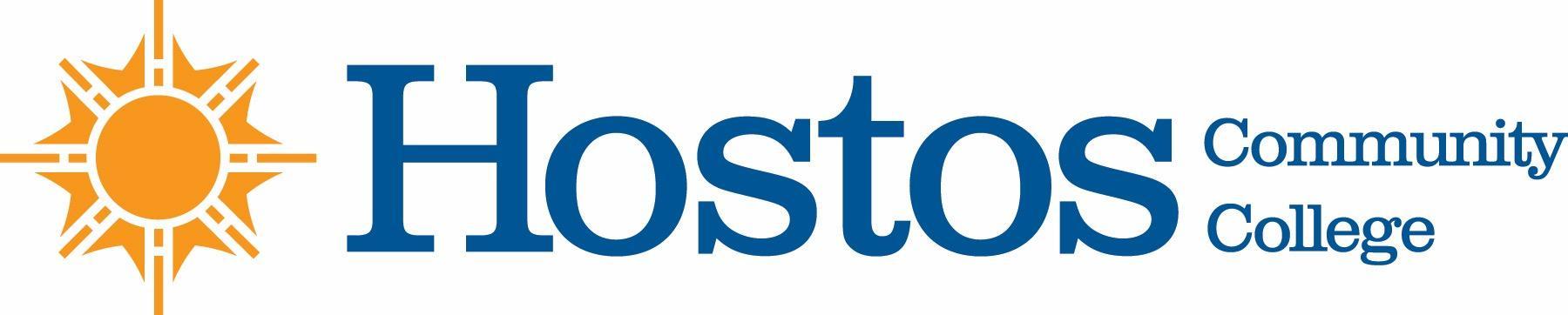 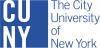 COLLEGE-WIDE CURRICULUM COMMITTEEYear End Report AY 2022-2023Curriculum Committee, Hostos Charter of Governance Section 10A. Membership: The membership of the Curriculum Committee shall be composed of one tenured or CCE representative from each Academic Department of the College, one (1) 13.3B HEO, and two (2) elected Student Senate representatives duly certified by the Vice President for Student Development and Enrollment Management. The representatives shall be elected by each Department from its Curriculum Committee, and their names submitted to the Committee on Committees for final approval.The Vice President for Academic Affairs or their designee and the Registrar shall serve as ex-officio members. B. Function: The Curriculum Committee shall have the following duties: To evaluate and recommend new courses in accordance with Board of Trustees guidelines. To evaluate and recommend any modifications of current courses in the curriculum, including credits, hours, titles, course descriptions, language of instruction, prerequisites, co-requisites, etc.To review and recommend approval of degree requirement and distribution requirements for existing Departments. To review and recommend approval of all Letters of Intent and final proposals for all degree and certificate programs. To review Letters of Warning and apprise the Senate.To recommend to the College Senate the creation of subcommittees as the need arises, to cover such areas as skills across the curriculum, program review, etc. To present to the College Senate, for its approval, any items voted upon and recommended by the committee. C. Charges of the College-Wide Curriculum Committee: To establish and maintain the standards and integrity of the College curricula. To review existing curricula periodically and recommend changes where appropriate. To encourage the development of new courses, concentrations, and programs consistent with the mission of the College by providing a College-wide forum for consideration of all new courses and program proposals. To review all curriculum proposals for their conformity to the College mission and objectives of the Department. To review and approve the final draft of the curricular offerings in the College Catalog. To preserve the institutional history of the Committee by yearly submitting the minutes, records, and reports to the College Archives housed in the Library.To make recommendations regarding all curriculum proposals, and to transmit all such recommendations to the Executive Committee of the College Senate and the College Senate at large. Chair of the CommitteeChristine Hutchins, EnglishRecording Secretary for the CommitteeJennifer Tang, LibraryMembersDean Babette Audant, Provost’s Designee
Kathleen Doyle, Mathematics
Nancy Genova, Behavioral and Social Sciences 
Carol Huie, BusinessManuel Livingston, Allied Health SciencesKarin Lundberg, Language & CognitionSonia Maldonado, Education
Ana Ozuna, HumanitiesDavid Primak, RegistrarSilvia Reyes, Office of Academic Affairs, HEOOlga Steinberg, Natural Sciences
Yassine Gaye, SGAElizabeth Soto, SGADates CWCC Met2 May 20234 April 202328 February 202329 November 202215 November 202211 October 202220 September 2022Actions Taken: Informational ItemsCredit for Prior Learning (CPL), update on implementation of Board of Trustees Resolution (see Hostos CPL site, link to BoT resolution, link to CUNY site, guidance for college implementation, link to SPS site) 2023 4 April GTG CPL CWCC Senate presentationFlowcharts for ESL, ENG, MAT gateway courses Flowcharts NEW ESL ENG MAT 2022 Fall.pdfNursing Articulation with School of Professional Studies 2022 Oct 11 GTG BS Nursing_Articulation Agreement_HCC_Spring 2021_executed.pdfPublic Policy and Administration Articulation with John Jay 2022 Oct 11 GTG Hostos Public Administration Articulation_6.7.22 (Final).pdfActions Taken: Curricular Items (passed)Course Changes CSC 140 Introduction to Computer Science (revising description)CSC 275 Object Oriented Programming (updating pre-requisites)DD 114 Digital Illustration I (updating pre-requisites)HUM 100 Introduction to Global Humanities (updating pre-requisites)NUR 216 Fundamentals of Nursing Practice (revising description)PHI 100 Introduction to World Philosophies: A Comparative Approach (updating pre-requisites)MAT 120 SI Introduction to Probability and Statistics (updating pre-requisites)MAT 150 SI College Algebra with Trigonometric Functions (updating pre-requisites)Program Changes Criminal Justice (revising description)Liberal Arts AS Degree (aligning credits)Liberal Arts Option on Language, Society and Culture (adding course selection LIN 105 Language and Power)Liberal Arts Option Psychology-Research (correcting for accuracy PSY 250) Pathways SubmissionsBLS 161 Hip Hop Worldview (pending CCCRC)LAC 106 History of Dominican Republic (approved CCCRC)MAT 120 SI Introduction to Probability and Statistics (approved CCCRC)POL 202 Comparative Politics (pending CCCRC)PSY 142 Abnormal Psychology (returned for revisions CCCRC)New CoursesBLS 210 Black CinemaCAP 203 Capstone Course: The Power of StorytellingCST 150 Fundamentals of Database SystemsCST 160 Operating Systems FundamentalsCST 220 Networking FundamentalsCST 230 Introduction to Web ProgrammingCST 240 Introduction to CybersecurityCST 250 System Administration (UNIX/LINUX)CST 260 Cybersecurity ProjectEDU 227 Instructional Technology Models and Practices (making experimental course presented 10/22 into permanent course on 02/23)SPA 111 Elementary Spanish I (Laboratory) (dividing current SPA 101 4 credit course into a 3 credit SPA 101 lecture and a 1 credit SPA 111 language laboratory)New Programs and OptionsLiberal Arts Option in Arts AdministrationActions Taken: Curricular Items (tabled)ENG 237 Reading Film (proposing to change course title to Introduction to Film)Students have been regular, participating members of the CWCC2023 Fall plansWill you be willing to call the first meeting of the committee once it is certified by the Committee on Committees in Fall 2023 (at which point the new members will elect a Chair and Recording Secretary)?Yes: _X_____________________________            	No: ________________________________Attach any additional information or concerns you may have to this form and send it by May 15, 2023 to:Professor Julie Trachman and Professor Michael Gosset, Co-Chairs, Committee on Committees as well as Professor Ernest Ialongo, Chair, Hostos College SenateE-mail addresses:                                                                                                                     jtrachman@hostos.cuny.edu; mgosset@hostos.cuny.edu; eialongo@hostos.cuny.edu